Algemene voorwaarden voor zwembadbezoekers   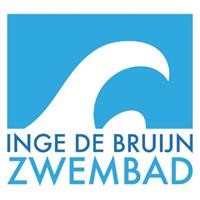 	Barendrechtse 	Exploitatie 	Beheer 	en 	Onderhoud Maatschappij B.V. (BEBOM) Definities Partijen: 	de gebruiker van de diensten van het zwembad en Bebom   Abonnement: 	een maand-, kwartaal- of jaarabonnement door Bebom afgegeven aan de abonnementhouder E-ticket: 	het document dat wordt besteld en betaald op de website van Bebom en wordt geprint door de bezoeker en bedoeld is als toegangsbewijs  Meerbadenkaart: 	een kaart, waarin de gebruiker een vast aantal keren gebruik kan maken van  bepaalde specifieke activiteiten binnen Bebom Zwemleskaart: 	een kaart, waarmee de gebruiker het recht krijgt om deel te nemen aan bepaalde zwemlesactiviteiten Abonnementhouder:  	een natuurlijke persoon die een abonnement, zwemleskaart of meerbadenkaart koopt Bezoeker: 	een natuurlijke persoon die abonnementhouder is of een losse kaart of een E-ticket heeft gekocht. 1. Algemeen Bebom is gerechtigd de op het abonnement of het E-ticket van toepassing zijnde voorwaarden te wijzigen. De wijzigingen treden één kalendermaand na de bekendmaking in werking, tenzij een afwijkende wettelijke termijn is vereist, die dan wordt toegepast. Indien een abonnementhouder een wijziging niet wenst te accepteren, kan hij zijn abonnement schriftelijk beëindigen met ingang van de datum waarop de nieuwe voorwaarden van kracht worden, tenzij de wijziging(en) niet van ingrijpende aard is (zijn) en een louter ondergeschikt karakter heeft (hebben).  De schriftelijke opzegging dient voor de ingangsdatum van de wijziging door Bebom zijn ontvangen, bij gebreke waarvan de abonnementhouder geacht wordt de wijziging(en) onvoorwaardelijk te hebben geaccepteerd. Indien geldig en tijdig is opgezegd, ontvangt de abonnementhouder met betrekking tot de resterende duur van de abonnementsperiode een restitutie. Dat geldt niet voor E-tickets: deze kunnen niet worden geannuleerd. Bebom behoudt zich het recht voor om faciliteiten van Bebom tijdelijk te sluiten (m.u.v. feestdagen), zonder restitutie van abonnementsgelden verschuldigd te zijn.  Bebom houdt zich het recht voor om het openstellingsrooster tussentijds te wijzigen zonder restitutie van abonnementsgelden. Het openstellingsrooster  is beschikbaar op de website www.ingedebruijnzwembad.nl.  Bebom behoudt zich het recht voor de tarieven te verhogen en maakt deze onder meer kenbaar op haar website, www.ingedebruijnzwembad.nl. Standaard worden tarieven jaarlijks per 1 januari verhoogd.  Bebom kent voor alle bezoekers toegangsregels, die de veiligheid waarborgen. Deze toegangsregels zijn onlosmakelijk verbonden met deze algemene voorwaarden en maken onderdeel uit van de contractuele relatie tussen Bebom en de abonnementhouder. De toegangsregels zijn zichtbaar opgehangen in de toegangshal van de locatie. Bij overtreding van deze toegangsregels door abonnementhouder heeft Bebom het recht om het abonnement in te trekken zonder verplicht te zijn tot enige restitutie van abonnementsgelden.  2. Zwemles kinderen: recht op inhalen of restitutie van lesgeld Zwemles komt te vervallen op officiële feestdagen. Deze lessen worden automatisch verlengd of uitgesloten. Verzuim: Als uw kind één keer een les overslaat, hoeft u dit niet te melden bij de receptie.  Als uw kind ziek is kunt u dit schriftelijk of per e-mail melden bij de receptie. Bij ziekmelding gelden de volgende regels: Vanaf het moment van uw melding wordt uw kind als ziek geregistreerd. Nadat u uw kind heeft beter gemeld, wordt uw maandkaart verlengd met de periode dat uw kaart nog geldig was op het moment van de ziekmelding minus een week eigen risico. Deze regeling gaat niet op als u dit achteraf aan ons meldt of door afwezigheid door vakantie. De eerste week na de ziekmelding is altijd voor uw eigen risico.  - Er vindt geen restitutie van lesgelden plaats. 3. Inschrijving van abonnementen De inschrijving geschiedt met opgave van naam, adres- en contactgegevens.  Degene die zich inschrijft is zich bewust dat de door hem/haar verstrekte gegevens worden opgeslagen in de administratie van Bebom en ten behoeve van deze overeenkomst gebruikt kunnen worden. Bebom gedraagt zich daarbij volgens de Algemene Verordening Gegevensbescherming (AVG).  Aan inschrijving zijn kosten gebonden. Een overzicht van deze kosten is beschikbaar bij de receptie en op de website van Bebom. Na betaling van inschrijfgeld ontvangt de deelnemer een lidmaatschapspas. Er vindt geen restitutie van inschrijfgelden plaats. 4. Geldigheid abonnement / meerbadenkaart / zwemleskaart Abonnement: Een abonnement wordt afgesloten voor bepaalde tijd en wordt verlengd op initiatief van de klant.  Meerbadenkaart: de geldigheidsduur van de meerbaden kaart is afhankelijk van de doelgroep waar deze geldig voor is. Een overzicht van deze geldigheid is beschikbaar bij de receptie en op de website van Bebom. Zwemles: De leskaart gaat in op de dag van de eerste zwemles en is 4 weken geldig. Vanaf dat moment sluit de geldigheid van de nieuwe maandkaart steeds direct aan op de verlopen maandkaart. U bent dus steeds aansluitend in het bezit van een geldige zwemleskaart. De zwemleskaart is geldig tot de afgesproken datum en/of totdat het overeengekomen diploma is behaald. Lessaldo wordt niet gerestitueerd. De waarde van een, nog geldig zwemabonnement, wordt omgezet in los(se) bad(en) recreatief zwemmen. 5. Geldigheid E-ticket Het E-ticket is een geldig toegangsbewijs indien voldaan is aan onderstaande voorwaarden:  Dit toegangsbewijs wordt bij de toegang elektronisch gecontroleerd en kan maar eenmalig gebruikt worden. De barcode niet vouwen of beschadigen, anders kan de barcode niet gelezen worden. Het E-ticket is alleen geldig als de barcode leesbaar is. Druk het E-ticket af op blanco A4-papier of biedt de barcode aan via een beelddrager zoals een smartphone. E-tickets zijn gebonden aan een dag of tijdstip en zijn alleen deze dag geldig.  6. Betaling Betaling van meerbadenkaarten en abonnementen geschiedt direct bij de receptie, door middel van contante betaling of betaling met maestro (pin) of via onze webshop per iDEAL. Betaling van E-tickets geschiedt met de betaalmethode iDEAL. Tarieven op de website van Bebom zijn inclusief btw. 7. Abonnementsbewijs  Door Bebom wordt een abonnementsbewijs verstrekt in de vorm van een pas. Deze pas, die strikt persoonlijk en niet overdraagbaar is,  dient de deelnemer altijd bij zich te hebben en te tonen bij de receptie Bebom. De pas is middels naam en pasfoto van de deelnemer in het ledenbestand aan de betreffende deelnemer gekoppeld. Bij verlies of beschadiging van de pas door eigen toedoen, brengt Bebom € 6,00  in rekening voor een nieuwe pas. Zonder een pas kan toegang tot de faciliteiten van Bebom geweigerd worden. De directie is bevoegd bij wanbetaling en/of wangedrag de pas voor een bepaalde periode te blokkeren en/of in te trekken, waardoor de toegang tot de faciliteiten van Bebom niet langer mogelijk is. Dit laat onverlet de verplichting van zijde van de deelnemer tot nakoming van de tussen partijen geldende  overeenkomst.  8. Beëindiging of wijziging badenkaarten, abonnementen en E-tickets.   Tussentijdse opzegging of opschorting van een jaarabonnement en van meerbadenkaarten  is niet mogelijk.  In geval van een medische aandoening of zwangerschap kunt u via de receptie uw badenkaart of abonnement blokkeren. Bebom kan om een doktersverklaring vragen. Badenkaarten, abonnemente en E-tickets kunnen niet worden omgewisseld voor geld en kunnen niet geannuleerd worden.  9. Aansprakelijkheid Aanwezigheid in of deelname aan enige activiteit binnen Bebom is/vindt plaats op eigen risico en laat de eigen verantwoordelijkheid van de individuele ouder/wettelijk vertegenwoordiger onverlet.  Bebom is niet aansprakelijk voor enig letsel of ongeval, zoekgeraakte voorwerpen of diefstal van welke aard en door welke oorzaak dan ook, behoudens in geval van opzet of bewuste en ernstige nalatigheid van medewerkers of leiding van Bebom. Bebom is nimmer aansprakelijkheid voor schade als gevolg van het niet beschikbaar kunnen stellen van de accommodatie ten gevolge van overmacht of technische storingen.  Indien er door overmacht geen les of activiteit kan plaatsvinden, dan proberen wij u zo spoedig mogelijk hiervan op de hoogte te stellen. Voor de gemiste zwem- of doelgroeples zal de kaart verlengd worden. Lesgeld en E-tickets worden niet gerestitueerd. Deelnemer verklaart bij dezen voldoende gezond te zijn om gebruik te maken van de faciliteiten als door Bebom geboden. (Raadpleeg indien nodig uw huisarts). Beperkende omstandigheden zoals gehoorletsel of epilepsie worden bij elk bezoek voor betreding van de zwemzaal kenbaar gemaakt aan de receptie. Bebom heeft dan het recht om de toegang in dat geval om veiligheidsredenen te weigeren.  Indien en voor zover toch enige aansprakelijkheid van Bebom mocht ontstaan, is deze uitdrukkelijk beperkt tot het bedrag dat in een voorkomend geval onder de dekking van de aansprakelijkheidsverzekering voor vergoeding/uitkering in aanmerking komt. Onder alle omstandigheden is de aansprakelijkheid van Bebom gemaximeerd tot een bedrag van € 25.000 per schadegebeurtenis.  E-tickets: Bebom is niet aansprakelijk voor schade ontstaan door het door derden lezen van het door de bezoeker ingevoerde emailadres alsmede door het niet functioneren van het ingevoerde emailadres. 10. Privacy Bebom houdt zich aan de regelgeving voor goede omgang met persoonsgegevens zoals vastgelegd in het Privacybeleid van Bebom. Bebom maakt steeds meer gebruik van de website als communicatiemiddel en voor publicatie van foto’s. De website en onze sociale media-pagina’s zijn algemeen toegankelijke media, waar de informatie vrij vanaf gehaald kan worden. Mocht u bezwaar hebben tegen het gebruik  van uw beeltenis op de website, en/of  sociale media en het gebruik van uw beeltenis voor opnames door externe instanties/partners, dan kunt u dit bij onze receptie kenbaar maken. Op deze Algemene Voorwaarden is het Nederlands Recht van toepassing. 